Предметная неделя по окружающему миру для учащихся начальной школы Девиз недели «Посмотри, как хорош  мир, в котором ты живёшь» Цели проведения: Развивать у учащихся интерес к урокам “Окружающего мира”; повысить образовательный уровень; осуществлять экологическое воспитание.Формировать способность восприятия учащимися целостной картины мира, бережного отношения к природе.Создать условия для развития и реализации познавательных и творческих способностей учащихся к изучению природы.Создать условия для формирования здорового образа жизни.Развивать умение работать самостоятельно, представлять результат индивидуальной деятельности.План проведения: Открытие недели. Викторина «Про зелёные леса и лесные чудеса» Олимпиада «Знатоки природы» в 1, 2, 3, 4 классах Занимательная химияБиблиотечный час «Калейдоскоп экологии»Конкурс рисунков «Удивительный мир животных» Игра-путешествие «В царстве природы» Подведение итогов  Награждение. Закрытие предметной недели 1 день: Открытие недели.Сегодня мы начинаем предметную неделю. А по какому она предмету вы поймете, если внимательно послушаете стих.Ведущий:Посмотри, мой юный друг, что находится вокруг:
Небо светло-голубое, солнце светит золотое, 
Ветер листьями играет, тучка в небе проплывает.
Поле, речка и трава, горы, воздух и листва,
Птицы, звери и леса, гром, туманы и роса,
Человек и время года – это всё вокруг природа!А важное ли место в жизни человека занимает природа?Природа – это наша жизнь. Потому что человек – это часть природы. И мы должны охранять природу, заботиться о ней и узнавать интересные факты из жизни природы. Вот поэтому мы и проводим для вас эту Предметную неделю. Участвуя в различных мероприятиях вы получите возможность узнать много нового и интересного и показать свои знания в конкурсах этого мероприятия.Девиз недели «Посмотри, как хорош  мир, в котором ты живёшь» План работыОлимпиада для 1 класса по окружающему миру.Фамилия, имя_________________________ Количество баллов____________1.  Загадка. Нарисуй отгадку.     Белая морковка зимой растет.  ______________________2. Напиши телефоны экстренных служб:    Полиция - ___________, Скорая помощь - ___________, Пожарная - ____________3. Подчеркни карандашом названия планет Солнечной системы:     Меркурий, Плутон, Альдебаран, Луна, Земля, Марс, Сириус, Венера, Юпитер, Солнце, Сатурн.4. Собери из букв названия животных:    БРУСКА - ______________________         ОБКАСА - _______________________    ВЮРДЛЕБ - ___________________________     ЛЁЗОК - _________________________5. Сколько ног у паука? __________6. Какая птица подкидывает свои яйца в чужие гнезда? _______________________7. Как называется должность главы государства?_____________________    Как называется должность главы города?__________________________8. Соедини слова из первого столбика со словами второго столбика:Животное                                      ЖилищеМедведь                                            УлейПчела                                                 КурятникСобака                                               КонураКурица                                              МуравейникЛиса                                                   БерлогаМуравей                                            НораОлимпиада для 2 класса по окружающему миру.Фамилия, имя_________________________ Количество баллов____________1.  Загадка. Напиши отгадку.     Без рук, без ног под окном стучится, в избу просится.  ______________________2. В какой стране мы живём?________________3. Подчеркни карандашом объекты неживой природы: Солнце, камень, медведь, облако, изба, скала, колодец, туннель, конь, птица, самолет, молния.4. Собери из букв названия растений:    БУНКРСИА - ______________________         АИАМЛН - _______________________    ЗАРЁБЕ - ___________________________     ЛЬТПАЮН - _________________________5. Что отличает рыб от других животных?___________________________________________________________________ __________6. Как располагаются растения в лесу? Подчеркни правильный ответ:   Группами, ярусами, семьями.7. Напиши 3 символа любого государства._________________________________________9. Кто где ночует?  Муравей – в муравейнике,   медведь  - в берлоге,     лошади - _______________, свиньи - ________________, пчелы - ____________________, лисы - _______________, коровы - _________________, собаки - __________________. 10.Кто как голос подает? Соедини слова первого столбика с соответствием из второго.Сорока                       ЗаливаетсяФилин                        ГогочетСоловей                    ТенькаетВоробей                    ЧирикаетСиница                      СтрекочетГусь                           УхаетОлимпиада для 3 класса по окружающему миру.Фамилия, имя_________________________ Количество баллов____________1.  Назови животных, в названиях которых всего 3 буквы._____________________________________________________________________________2. Какого моря не существует? Подчеркни.Красное море,  Белое море,  Черное море,  Синее море,  Желтое море.3. Какое тело может быть в твердом, жидком или газообразном состоянии?_____________4. Почему весной охота строго запрещена? __________________________________________________________________________________________________________________________________________________________5. Что для птиц зимой страшнее всего?____________________________________________6. Подумай, какие части растения употребляют в пищу:У свеклы - ___________________,          у салата - ________________________,                    у сливы - ____________________,          у розы - __________________________.7. В горячую воду положили три ложки: железную, пластмассовую и деревянную. Через 3 минуты их захотели достать. Какая из ложек будет самая горячая? ____________________8. Блиц-опрос:    1. Предмет, помогающий определить стороны света.    2. Край виден, а дойти до него нельзя.    3.Слабовидящее животное.    4. И туча, и туман, и река, и океан. Я летаю и бегу, и стеклянной быть могу.    5.Лесной доктор (птица).    6.Птица, приносящая детей.    7.Зимующая птица.Олимпиада для 4 класса по окружающему миру.Фамилия, имя_________________________ Количество баллов____________1.  Назови животных, в названиях которых всего 2 буквы._____________________________________________________________________________2. Установи соответствие между названиями стран и названиями столиц3. Вспомни, какого цвета флаг России, и раскрась его.  4. Разгадай ребусы: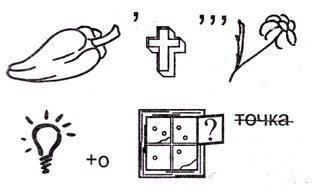 5. В горячую воду положили три ложки: железную, пластмассовую и деревянную. Через 3 минуты их захотели достать. Какая из ложек будет самая горячая? ____________________7. Какая ягода бывает черной, красной и белой?_____________________________________6. Запиши слова, обозначающие «комнаты» в разных учреждениях:            В гостинице - ____________В монастыре - _______________В поликлинике - __________________В поезде - _________________В музее - ____________________Ответы.Олимпиада 1 класс Окр. Мир1. Сосулька2.02,03,013.Меркурий,Плутон,Земля,Марс,Венера,Юпитер,Сатурн.4.Барсук,Верблюд,Собака,Козёл5.86.Кукушка7.Президент, Мэр8. Медведь-берлога, пчела-улей,собака-конура,курица-курятник,лиса-нора,муравей-муравейник.Олимпиада 2 класс Окр.мир1. Ветер2.Россия3. Солнце,камень,облако,скала,молния.4. Брусника, берёза, малина, тюльпан5. Жабры, плавники, чешуя6.Ярусами7.Герб, флаг, гимн9.Лошади — конюшне(в стойле), свиньи — свинарнике, пчелы — в улье, лисы — в норе, коровы — в сарае, собака — в конуре.10.Филин ухает, гусь гогочет, соловей заливается, воробей чирикает, сорока стрекочет, синица тенькает.Олимпиада 3 класс Окр.мир1.бык, ерш, сом, язь, чиж и т.д2.синее море3.вода4.потому что звери выкармливают детенышей5. голод6. свеклы -корень, у сливы — плод, у салата — листья, у розы - цветок7.железная8.компас, горизонт,крот,вода,дятел,аист,снегирьОлимпиада 4 класс Окр.мир1.як, уж, ёж и т.д2.Париж -Франция, Рим — Италия, Москва — Россия, Токио — Япония, Лондон — Англия, Берлин - Германия3.белый   синий   красный4. перекресток    светофор5. железная7.смородина6.Гостиница — номер, монастырь — келья, поликлиника — кабинет, поезд — купе, музей — зал.Игра – путешествие «В царство природы». 1. Посмотри, мой юный друг, что находится вокруг:
    Небо светло-голубое, солнце светит золотое,
2. Ветер листьями играет, тучка в небе проплывает.
    Поле, речка и трава, горы, воздух и листва,
3. Птицы, звери и леса, гром, туманы и роса,
    Человек и время года – это всё вокруг природа!4.  Все-все, на свете друг другу нужны
     И мошки не меньше нужны, чем слоны.5. Нельзя обойтись без чудищ нелепых
    И даже без хищников злых и свирепых.6. Нужны все на свете, нужны все подряд,
    Кто делает мед, и кто делает яд.7. Плохие дела у кошки без мышки,
     У мышки без кошки не лучше делишки.8.  А если нам кто-нибудь лишним покажется,
     То это, конечно, ошибкой окажется.9. Все-все на свете друг другу нужны
    И это вы, дети, запомнить должны.Хором: Так давайте сбережем               Наш земной природный дом! Формируется 4 смешанные команды из восьми человек (по 3 от каждого класса). Дети определяют капитана и название команды. Получив путеводные листы, учащиеся путешествуют по четырём станциям. Время регламентируется (5 мин.). 	По окончании путешествия подводятся итоги: подсчитывается общее количество баллов, набранное командой; учитывается представление учащимися своей команды, вывешивается рейтинг результатов.Образец путеводного листа.Название команды _______________________________________________________________________________________________1) Первая станция «Отгадай – нарисуй».Участники отгадывают загадки и коллективно рисуют получившийся сюжет на листе бумаги.                                              Загадки.Без него плачемся, а как появится – от него прячемся.    (Солнце)Поднялись врата,Всему миру красота.   (Радуга)Течет, течет – Не вытечет,Бежит, бежит – Не выбежит.   (Река)Весной веселит,Летом холодит,Осенью питает,Зимой согревает.   (Дерево)Желтая хозяюшка Из лесу пришла, всех кур пересчиталаи с собой унесла.   (Лиса)Не мышь, не птицаВ лесу резвится, На деревьях живетИ орешки грызет.   (Белка)Сама не видит,А другим указывает.  (Дорога)2) Вторая  – «Станция занимательных вопросов»	Детям предоставляется карточка с вопросами, на которые они должны ответить. 			Вопросы конкурса:Самая  маленькая птичка (колибри)Какую птицу называют пернатой кошкой? (сова, филин)У каких птиц крылья покрыты чешуёй? (пингвин)У какой рыбы хвост обезьяний? (морской конёк)Какое животное носит своих детёнышей в сумке? (кенгуру)Зайчата, рождённые зимой? (настовик)зайчата, рождённые летом (травники)Какое животное дольше всех обходится без еды? (верблюд)Животное – полоскун (енот)Самое высокое животное (жираф)Самое быстрое животное (гепард)У кого язык длиннее тела? (хамелеон)Санитар леса  (волк)Зверь – строитель (бобры)Самая большая в мире змея (анаконда)Самое большое животное, живущее на земле (слон)Древнейшее насекомое планеты (стрекоза)Домашнее насекомое (пчела)Эти грибы растут дружной семейкой на пне (опята)Самое крупное животное в Роccии (лось)Самая крупная птица. (страус)Самое толстое растение. (баобаб)  Самый маленький зверек. (землеройка)  Кто собирает яблоки спиной? (Еж.) Какие птицы выводят птенцов три раза за лето? (Воробьи, овсянки.)Какая птичка достает себе пищу из-подо льда? (Оляпка.)Какое животное обладает самым громким голосом? (Крокодил.)Где у кузнечика ухо? (На ноге.) Какая птица может летать хвостом вперед? (Колибри.)Какой снег тает быстрее – чистый или грязный? (Грязный.)Какой гриб носит название лесного хищного зверя? (Лисичка.)Какое животное почти все время проводит под землей? (Крот.)Конкурс «Завтрак на траве»Придумать блюда из ягод, грибов, трав, ореховТретья  станция «Собери пословицу».Участникам предлагаются 10 красных и 10 желтых карточек. На красных карточках записана первая часть пословицы, а на желтых – вторая. Детям предлагается собрать пословицу. За каждую пословицу по 1 баллу.Пословицы.Взойдет ясно солнце – прощай, светел месяц.Всякий гриб в руки берут, да не всякий в кузовок кладут.Весна да осень – на дню погод восемь.На хороший цветок летит мотылек.Холода не бойся, по пояс мойся.Весна красна цветами, а осень – снопами.Весной дождь парит, осень мочит.Худое лето, коли солнца нету.Красна ягодка, да на вкус горька.Снег на полях – хлеб в закромах.4) Четвертая станция «Эрудит».Каждой команде вручаются листы с одинаковыми кроссвордами. Команды разгадывают их. Время – 5 минут.Вопросы:Название группы животных, к которой относятся слон, дельфин и медведь (звери).Название группы животных, к которой относятся виноградная улитка, гребешок и кальмар (моллюски).Название группы животных, к которой относятся орел, журавль и дятел (птицы).Название группы животных, к которой относятся прудовая лягушка, жаба и тритон (земноводные). Название группы животных, к которой относятся акула, сельдь и щука (рыбы).Название группы животных, к которой относятся шмель, кузнечик и божья коровка (насекомые)Занимательное задание «Тропа природы»Выделите названия деревьев. Побеждает тот, кто больше выделит. Слова написаны горизонтально, вертикально и по диагонали.  (всего 42 дерева)Закрытие недели. Подведение итогов.Заканчивая неделю знатоков природы,
Мы рады подвести итоги:
Не страшно вам теперь позавтракать в лесу.
Сумеете вы накормить и напоить друг друга.
А сколько интересных вкусных блюд 
Было придумано из трав, ягод, орехов.Кто-то из вас побывал редактором:Это ребята с сильным характером.Кроссворды и ребусы могут составить
Они природу в беде не оставят!Нашли мы в школе тех,
Кто знает о природе
Больше всех.
Слава “Знатокам природы”!
(Награждение победителей)Викторина «Про зеленые леса и лесные чудеса»Животное – гриб._________________________Животное – компьютерный манипулятор.___________________Пес Дяди Федора______________Что за дерево стоит-Ветра нет, а лист дрожит.___________________Стоят в поле сестрички – Желтый глазок, Белые реснички._____________Как называют зайчат, родившихся осенью? ______________________Что носит на спине верблюд?________________Им кусается пчела._____________________Зубастая хищница, с которой в море лучше не встречаться___________Какую часть растения мы едим у гороха?______________Ответы:Лисичка Мышь Шарик ОсинаРомашкиЛистопадничкиГорб ЖалоАкулаСемена Париж ** ЯпонияРим ** ФранцияМосква ** ГерманияТокио ** РоссияЛондон ** ИталияБерлин ** Англия№Название станцийКол-во балловПримечания1.Отгадай – нарисуй.2.Станция занимательных вопросов.3.Собери пословицу.4.ЭрудитИ Т О Г ОИ Т О Г О461235животные ЛДФКАФСЦЕЩМБЯОЖХЫУОДХЗПХНШЕЛКОВИЦАБЭРМСГРУШАКГПКОЛЬХАЗКМАРЕАБВЛИРЛРЕИКЛМИБАН      СЯКДЕНХААЯОДПРПЕПГДОЯБВНТБНТБУФРАРОИНАССХИОЧГААИЭЮРЕЯСХОРНЕАБНВЗТННГИЗДЕИТЛИАНЖЗИЯЖКЛАСАОМННАИНУЬЛИМНМОГПЧИНАРАРЯЭБАОБАСТАЕУФБПВСОТЧВЯБЛОНХЦРЮЧЪЬЖЭХМВЕКЛЬЭЮЯБСТЕКВТДЕЖЗОРАИИИКЛИУНОЛЫПРСТРУЕЛНФПАБЯВСПГЬТДЕЕМЖМИЖЗИАВФКААЛАЛИХМИНУПИОПЕИИСМАТЛУИГФРХХТРЦТНЧКЬШЬЭЫЮЯМРТААВБЛАБГУЕИМЖУЗИКОАЛДЯАРМНОСРТАСАТУФХНБУЗАБРИКСЧЕРЕШНЯЛАВРБ